Бюджетное общеобразовательное учреждение Троснянского района Орловской области «Никольская средняя общеобразовательная школа»ПРИКАЗот  «20» февраля 2022 г.                                                                                             № _44а__ - ДОб утверждении школьного плана-графика («дорожной карты») по введению и реализации обновленного федерального государственного образовательного стандарта среднего общего образования в БОУ ТР ОО «Никольская СОШ»С целью определения первоочередных мероприятий и задач подготовки  к введению и реализации в БОУ ТР ОО «Никольская СОШ» обновленного федерального государственного стандарта среднего общего образования, в соответствии с приказами Министерства Просвещения Российской Федерации от 12 августа 2022 года № 732 «О внесении изменений в федеральный государственный образовательный стандарт среднего общего образования», утвержденный приказом Министерства образования и науки Российской Федерации от 17 мая 2012 года № 413, Департамента образования Орловской области от 26 декабря 2022 года № 1953 «Об утверждении регионального плана-графика («дорожной карты» по введению и реализации обновленного федерального государственного образовательного стандарта среднего общего образования в общеобразовательных организациях Орловской области)», Отдела образования администрации Троснянского района Орловской области от 30 декабря 2022 года № 272 «Об утверждении муниципального плана-графика («дорожной карты») по введению и реализации обновленного федерального государственного образовательного стандарта среднего общего образования в общеобразовательных организациях Троснянского района» приказываю:1.Утвердить школьный план-график («дорожную карту») по введению и реализации обновленного федерального государственного образовательного стандарта среднего общего образования в БОУ ТР ОО «Никольская СОШ» (далее – ФГОС СОО, школьный план-график) (Приложение 1).2.Назначить школьным координатором, ответственным за введение обновленного ФГОС СОО в БОУ ТР ОО «никольская СОШ», заместителя директора по учебно – воспитательной работе Поликанову Ю.Е.3.Создать рабочую группу по введению обновленного ФГОС СОО (Приложение 2).4.Контроль за исполнением приказа оставляю за собой.Директор  школы: 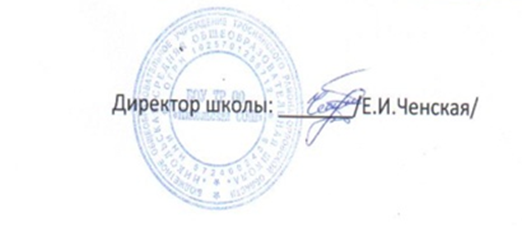                                                                                                                                           Приложение 1                                                                                                                                           к приказу БОУ ТР «Никольская СОШ» 	Утверждаю:		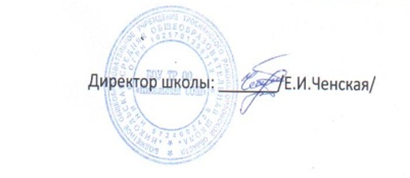                                                                                                                                              от «__20_» февраля  2023___ года № _44а_____-ДШкольный  план-график («дорожная карта») мероприятий по введению и реализации обновленного федерального государственного образовательного стандарта среднего  общего образования в БОУ ТР ОО «Никольская СОШ»Приложение 2к приказу № _44а__-Д от «_20___»  февраля_____2022г.Состав рабочей группы:Ченская Е.И. – директор школыПоликанова Ю.Е. - заместитель директора по учебно – воспитательной работе;Погонялова О.И. – педагог-библиотекарь, руководитель ШМО начальных классов;Тришкина Л.Н. - учитель информатики;Демченкова Е.С. –  школьный координатор инклюзивного образования;Кутенкова С.И.- руководитель школьных МО учителей гуманитарного цикла цикла;Жидкова З.Н.- руководитель ШМО учителей естественно- математического цикла;                          - руководитель ШМО классных руководителей№  п/пНаименование показателяСрокиОтветственныеисполнителиОжидаемые результаты12345Организационно-управленческое обеспечение обновленного ФГОС СОООрганизационно-управленческое обеспечение обновленного ФГОС СОООрганизационно-управленческое обеспечение обновленного ФГОС СОООрганизационно-управленческое обеспечение обновленного ФГОС СОООрганизационно-управленческое обеспечение обновленного ФГОС СОО1.1Участие в совещаниях по вопросам введения обновленного ФГОС СОО, организованных Департаментом образования Орловской области, БУ ОО ДПО «Институт развития образования»Декабрь 2022, январь – май 2023 Директор школы, заместитель директора по УВР, руководители ШМОСоставлен перечень дефицитов при введении  обновленного ФГОС СОО, определены способы по их ликвидации1.2Определение функций школьных координаторов по вопросам введения обновленного ФГОС СОО. Создание базы данных специалистов, ответственных в образовательных организациях за введение обновленного ФГОС СООЯнварь 2023Директор школы, заместитель директора по УВР, руководители ШМОСоздана база данных специалистов, ответственных в БОУ ТР ОО «Никольская СОШ» за введение обновленного ФГОС СОО1.3Проведение самодиагностики готовности к введению обновленного ФГОС СОО на уровне БОУ ТР ОО «Никольская СОШ»Декабрь 2022 – январь 2023Директор школы, заместитель директора по УВР, руководители ШМОПроведена оценка готовности к введению обновленного ФГОС СОО, выявлены дефициты1.4Участие педагогического сообщества БОУ ТР ОО «Никольская СОШ» в окружных совещаниях Минпросвещения России по актуальным вопросам введения обновленного ФГОС СОО Январь – май 2023 Директор школы, заместитель директора по УВР, руководители ШМООбеспечена своевременная коррекция действий  школьных управленческих команд в рамках   введения обновленного ФГОС СОО1.5Формирование школьной  системы контроля готовности к введению обновленного ФГОС СООЯнварь - февраль 2023 Директор школы, заместитель директора по УВР, руководители ШМООбеспечен промежуточный контроль готовности БОУ ТР ОО «Никольская СОШ»к введению обновленного ФГОС СОО1.6Участие в мониторинге использования учебников, вошедших в федеральный перечень учебниковСентябрь 2023Директор школы, заместитель директора по УВР, руководители ШМО, педагог-библиотекарьОказана своевременная адресная помощь общеобразовательным организациямНормативное обеспечение введения обновленного ФГОС СОО Нормативное обеспечение введения обновленного ФГОС СОО Нормативное обеспечение введения обновленного ФГОС СОО Нормативное обеспечение введения обновленного ФГОС СОО Нормативное обеспечение введения обновленного ФГОС СОО 2.1Разработка и утверждение школьного плана-графика («дорожных карт») мероприятий по введению и реализации обновленного ФГОС СООДекабрь 2022 – январь 2023Директор школы, заместитель директора по УВР, руководители ШМОСинхронизированы процессы управления введением обновленного ФГОС СОО на школьном уровне 2.2Определение дефицитов при организации условий реализации обновленного ФГОС СОО в соответствии с требованиями к материально-техническому обеспечению образовательного процесса и способов их ликвидацииЯнварь – март 2023Директор школы, заместитель директора по УВР, педагог-библиотекарь,завхозРазработан и реализован комплекс мероприятий по обеспечению условий реализации основных образовательных программ среднего общего образования в соответствии с обновленным ФГОС СОО БОУ ТР ОО «Никольская СОШ»Методическое обеспечение введения обновленного ФГОС СОО Методическое обеспечение введения обновленного ФГОС СОО Методическое обеспечение введения обновленного ФГОС СОО Методическое обеспечение введения обновленного ФГОС СОО Методическое обеспечение введения обновленного ФГОС СОО 3.1Активизация работы школьных учебно-методических объединений учителей - предметников2023 годДиректор школы, заместитель директора по УВР, руководители ШМОСвоевременно оказана адресная помощь педагогическим работникам3.2Проведение инструктажа  рабочей группы БОУ ТР ОО «Никольская СОШ» по использованию методических рекомендаций по вопросам введения обновленного ФГОС СООМай – июнь 2023Директор школы, заместитель директора по УВР, руководители ШМОСинхронизированы подходы к организации управления процессами введения обновленного ФГОС СОО3.4Обеспечение использования учителями методических пособий по учебным предметамИюнь – декабрь 2023Директор школы, заместитель директора по УВР, руководители ШМОСформированы и доведены до учителя способы достижения планируемых образовательных результатов3.5Организация включения в педагогическую деятельность учителя федеральных онлайн -конструкторов, электронных конспектов уроков по всем учебным предметам, соответствующих требованиям обновленного ФГОС СООАвгуст 2023Директор школы, заместитель директора по УВР, руководители ШМОСнижена нагрузка на учителя при подготовке к учебному занятию. Аккумулированы эффективные приемы и методы обучения на единой цифровой платформе3.6Системная работа по формированию функциональной грамотностиПо школьному плану-графикуДиректор школы, заместитель директора по УВР, руководители ШМОДостигнуто повышение качества образования3.7Использование учителями-предметниками федерального банка заданий по формированию функциональной грамотностиПостоянноЗаместитель директора по УВР, руководители ШМО, учителя-предметникиШкольники умеют решать задачи с различными формулировками заданийКадровое обеспечение введения обновленного ФГОС СООКадровое обеспечение введения обновленного ФГОС СООКадровое обеспечение введения обновленного ФГОС СООКадровое обеспечение введения обновленного ФГОС СООКадровое обеспечение введения обновленного ФГОС СОО4.1Повышение квалификации руководителей общеобразовательных организаций, разрабатывающих и реализующих основные образовательные программы среднего общего образования по вопросам реализации обновленного ФГОС СООМарт-апрель 2023Директор школы, заместитель директора по УВР, руководители ШМОПедагогические работники школы повысили квалификацию по вопросам введения обновлённого ФГОС СОО. Синхронизированы процессы обучения педагогических и управленческих команд на уровне общеобразовательной организации 4.2Повышение квалификации всех педагогических работников, участвующих в разработке и реализации основной образовательной программы среднего образования по вопросам реализации обновленного ФГОС СООМарт - октябрь2023 Директор школы, заместитель директора по УВР, руководители ШМОПедагогические работники школы повысили квалификацию по вопросам введения обновлённого ФГОС СОО. Синхронизированы процессы обучения педагогических и управленческих команд на уровне общеобразовательной организации Мероприятия БОУ ТР ОО «Никольская СОШ» по  введению обновленного ФГОС СООМероприятия БОУ ТР ОО «Никольская СОШ» по  введению обновленного ФГОС СООМероприятия БОУ ТР ОО «Никольская СОШ» по  введению обновленного ФГОС СООМероприятия БОУ ТР ОО «Никольская СОШ» по  введению обновленного ФГОС СООМероприятия БОУ ТР ОО «Никольская СОШ» по  введению обновленного ФГОС СОО5.1Самооценка готовности общеобразовательных организаций к реализации обновленных ФГОС СОО (условий, ресурсного обеспечения реализации образовательных программ)Февраль-март2023 Директор школы, заместитель директора по УВР, руководители ШМОСамооценка готовности БОУ ТР ОО «Никольская СОШ» к реализации обновленного ФГОС СОО 5.2Приказ о создании рабочей группы по введению обновленного ФГОС СОО в БОУ ТР ОО «Никольская СОШ»Январь - февраль2023Директор школы Определен состав рабочей группы по введению обновленного ФГОС СОО 5.3Разработка и утверждение плана-графика («дорожной карты») мероприятий по введению обновленных ФГОС СОО в общеобразовательной организацииЯнварь - февраль2023Директор школы, заместитель директора по УВР, руководители ШМОРазработка и утверждение плана-графика («дорожная карта») мероприятий по введению обновленных ФГОС СОО 5.4Проведение педагогических советов по вопросам  введения обновленных ФГОС СООМай 2023Директор школы, заместитель директора по УВР, руководители ШМОСинхронизированы процессы введения обновленного ФГОС СОО для организации работы на уровне образовательной организации5.5Осуществление повышения квалификации управленческой и педагогической команд по вопросам введения обновленного ФГОС СОО. Разработка и реализация плана-графика курсовой подготовки управленческих кадров и педагогических работников, реализующих ООП СООМарт -  август 2023Директор школы, заместитель директора по УВР, руководители ШМОУправленческие и педагогические команды освоили программы повышения квалификации по вопросам введения обновленного ФГОС СОО5.6.Обновление учебно-методической документации в общеобразовательных организациях с учетом введения обновленного ФГОС СОО                                                     Май – август 2023Директор школы, заместитель директора по УВР, руководители ШМО, педагог-библиотекарьОбновлена учебно-методическая документация в БОУ ТР оО «Никольская СОШ» с учетом введения обновленного ФГОС СОО                                                     5.7Формирование системы мониторинга готовности каждого учителя к реализации обновленного ФГОС СОО (пройдены курсы повышения квалификации, утверждены рабочие программы, в календарно-тематическое планирование встроены задания по формированию функциональной грамотности, в педагогическую деятельность включены федеральные онлайн - конструкторы рабочих программ, электронные конспекты уроков, соответствующие требованиям обновленного ФГОС СОО.)Апрель-август2023Директор школы, заместитель директора по УВР, руководители ШМОСинхронизированы процессы введения обновленного ФГОС СОО для организации работы  на уровне образовательной организации5.8 Приведение нормативной базы (локальных актов) общеобразовательной организации в соответствие с требованиями обновленного ФГОС СОО, внесение необходимых изменений:Апрель-август2023Директор школы, заместитель директора по УВР, руководители ШМОСинхронизированы процессы введения обновленных ФГОС СОО для организации работы на  уровне образовательной организации5.9Определен список учебников, учебных пособий, информационно-цифровых ресурсов, используемых в образовательном процессе и соответствующий требованиям обновленного ФГОС СОО; обеспечена доступность использования информационно-методических ресурсов для участников образовательных отношений. В соответствии со сроками утверждения Федерального перечня учебниковДиректор школы, заместитель директора по УВР, руководители ШМОБиблиотеки укомплектованы УМК по всем учебным предметам учебных планов для реализации обновленного ФГОС СОО в соответствии с Федеральным перечнем учебников. Обучающиеся обеспечены УМК для освоения обновленного ФГОС СОО5.10Координация взаимодействия общеобразовательных организаций, организаций дополнительного образования, обеспечивающих  реализацию основных образовательных программ среднего общего образования, соответствующих требованиям обновленного ФГОС СООАпрель-май     2023Директор школы, заместитель директора по УВР, руководитель центра дополнительного образования «Точка роста»Синхронизированы процессы введения обновленного ФГОС СОО для организации работы педагогических и управленческих команд. Определена модель реализации сетевых форм взаимодействия общеобразовательной организации с организациями дополнительного образования в реализации основных образовательных программ среднего общего образования, соответствующих требованиям обновленного ФГОС СОО5.11Разработан план внутришкольных методических объединений с ориентацией на рассмотрение и методическую помощь педагогическим работникам в вопросах реализации обновленного ФГОС СОО, сформированы методические группы по всем направлениям функциональной грамотности.Апрель-май     2023Директор школы, заместитель директора по УВР, руководители ШМОСинхронизированы процессы введения обновленного ФГОС СОО для организации работы педагогических и управленческих команд5.12Обеспечены кадровые, финансовые, материально-технические и иные условия реализации основной образовательной программы среднего общего образования, соответствующей требованиям обновленного ФГОС СООАвгуст 2023Директор школы, заместитель директора по УВР, руководители ШМОСинхронизированы процессы введения обновленного ФГОС СОО для организации работы педагогических и управленческих команд5.13Проведение классных родительских собраний в 10—11 классах с информацией об обучении по обновленному ФГОС СООАпрель-май     2023Директор школы, заместитель директора по УВР, руководители ШМОРодители (законные представители) проинформированы об обучении по обновленному ФГОС СОО5.14Информирование родительской общественности о переходе на обучение по обновленному ФГОС СОО. Размещение на сайте общеобразовательных организаций информационных материаловВ течение всего периодаДиректор школы, заместитель директора по УВР, руководители ШМОНа сайте образовательных организаций размещены информационные материалыМониторинг готовности муниципалитета к введению обновленного ФГОС СООМониторинг готовности муниципалитета к введению обновленного ФГОС СООМониторинг готовности муниципалитета к введению обновленного ФГОС СООМониторинг готовности муниципалитета к введению обновленного ФГОС СООМониторинг готовности муниципалитета к введению обновленного ФГОС СОО6.1Проведение индивидуальных контрольных собеседований по готовности общеобразовательных организаций к введению обновленного ФГОС СООФевраль – март 2023Директор школы, заместитель директора по УВР, руководители ШМООбеспечен промежуточный контроль готовности БОУ ТР ОО «Никольская СОШ» к введению обновленного ФГОС СОО6.2Организация контрольных экспертных выездов в общеобразовательные организации на основе риск-ориентированной модели с целью снижения рисков при переходе к реализации обновленного ФГОС СООАпрель – май 2023Директор школы, заместитель директора по УВР, руководители ШМООбеспечен промежуточный контроль готовности общеобразовательных организаций к введению обновленного ФГОС СОО. Оказана помощь общеобразовательным организациям по введению обновленного ФГОС СООИнформационное обеспечение введения обновленного ФГОС СООИнформационное обеспечение введения обновленного ФГОС СООИнформационное обеспечение введения обновленного ФГОС СООИнформационное обеспечение введения обновленного ФГОС СООИнформационное обеспечение введения обновленного ФГОС СОО7.1.Информирование общественности через средства массовой информации о подготовке и успешных практиках реализации обновленных ФГОС СОО в БОУ ТР ОО «Никольская СОШ»В течение всего периодаНа сайте БОУ ТР ОО «Никольская СОШ» размещены общедоступные материалы для разных участников образовательных отношений